Bradford Student      Health Service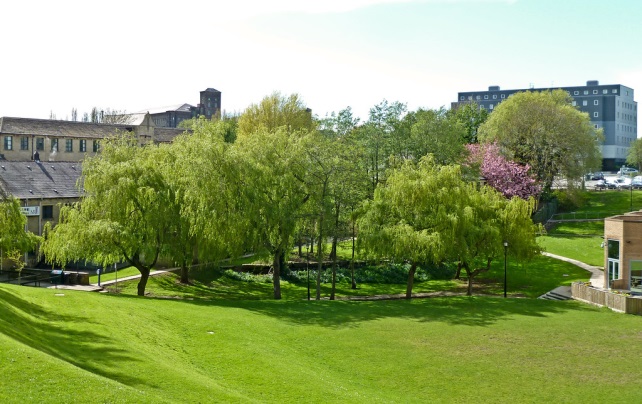 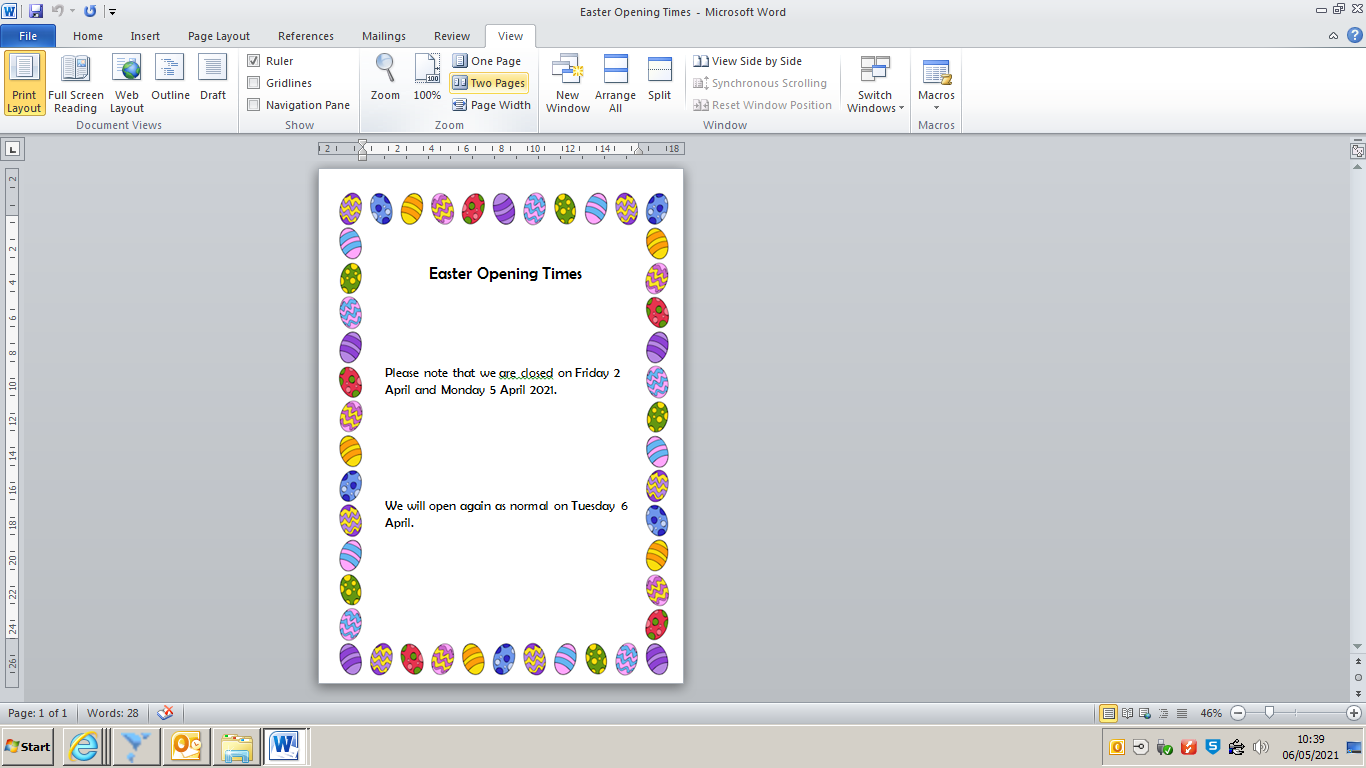 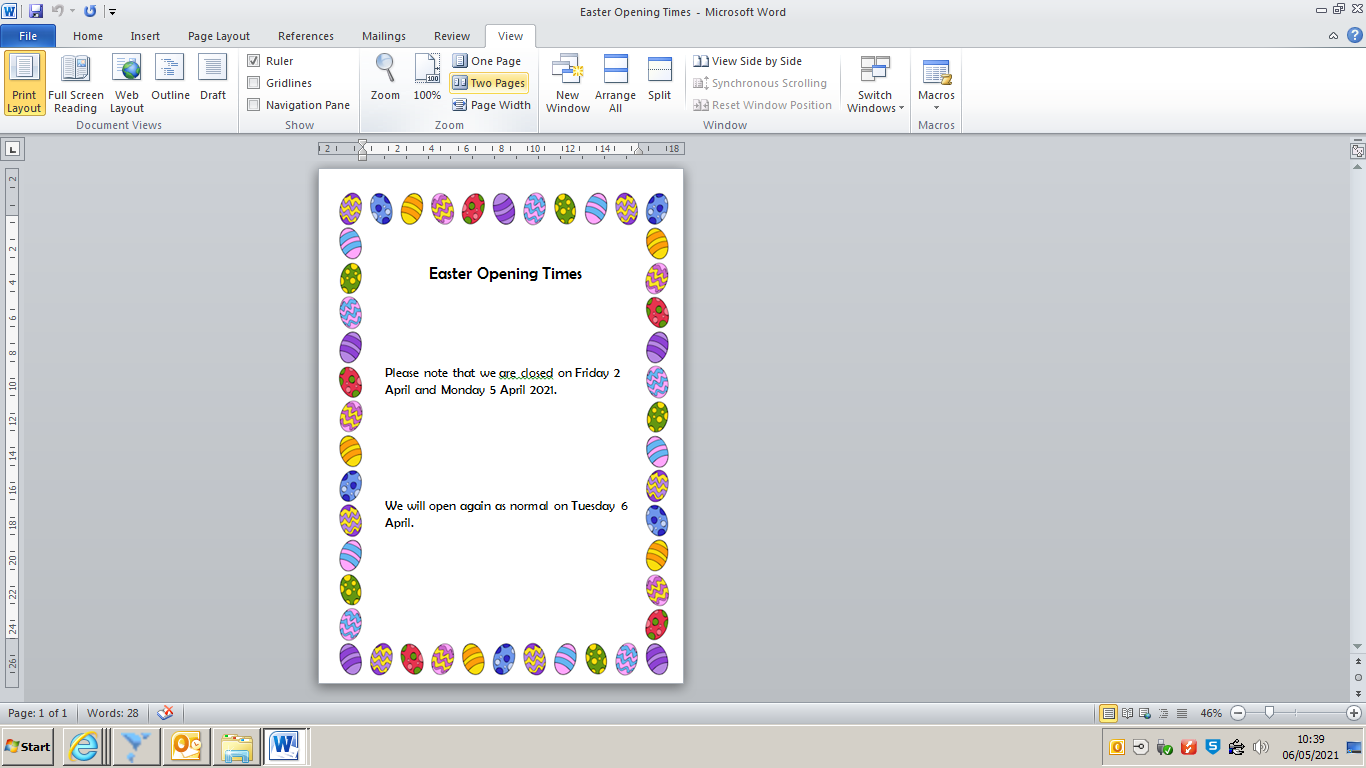 Suffering from Hay Fever?Hay fever is a common allergic condition that affects up to one in five people at some point in their life. Hay fever can often be controlled using over-the-counter medication from your pharmacist. However, if your symptoms are more troublesome it’s worth speaking to your GP, as you may require prescription medication. 	 Coronavirus UpdateTo protect yourself and others DO NOT come to the surgery unless a GP has given you an appointment If you have a pre booked appointment this will now be triaged over the telephone to confirm you are well enough to attend.We would also advise and encourage patients to use E-consult on our website 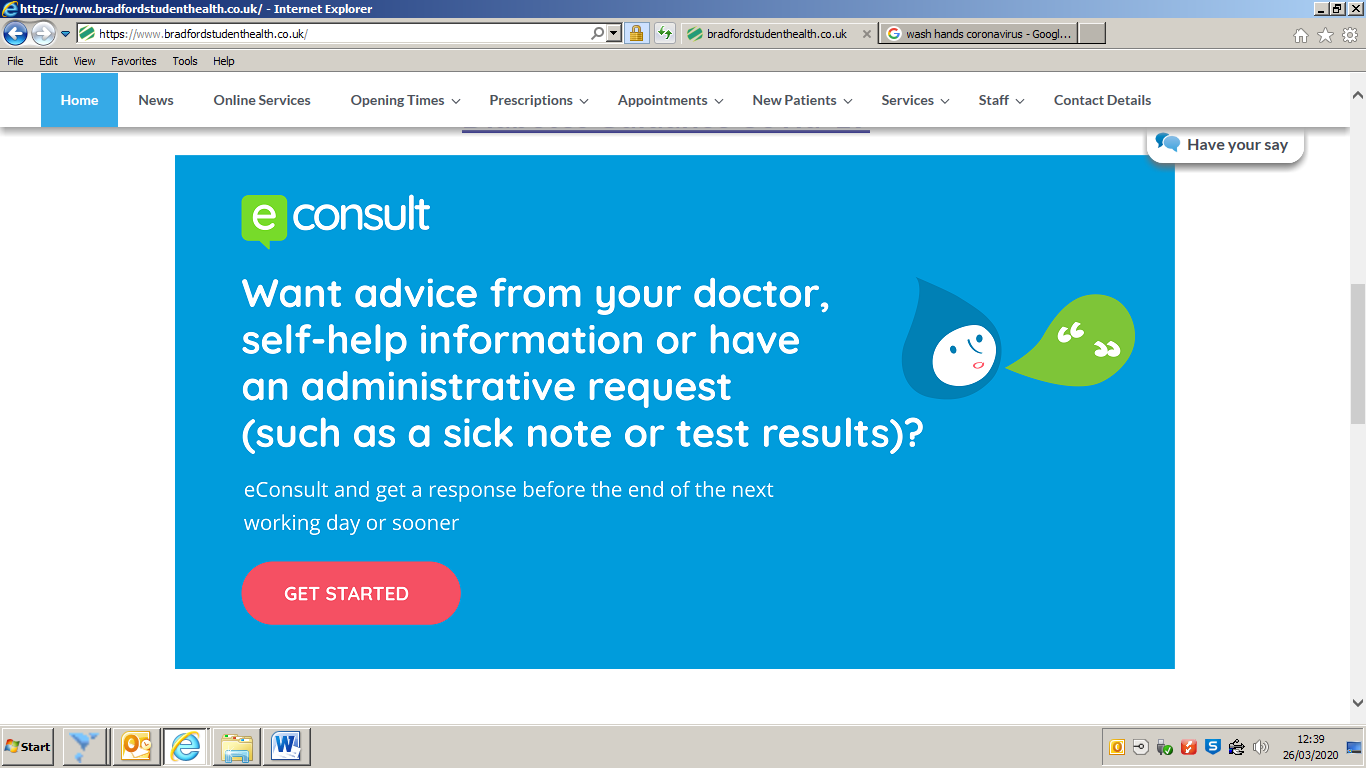         Roadmap out of lockdown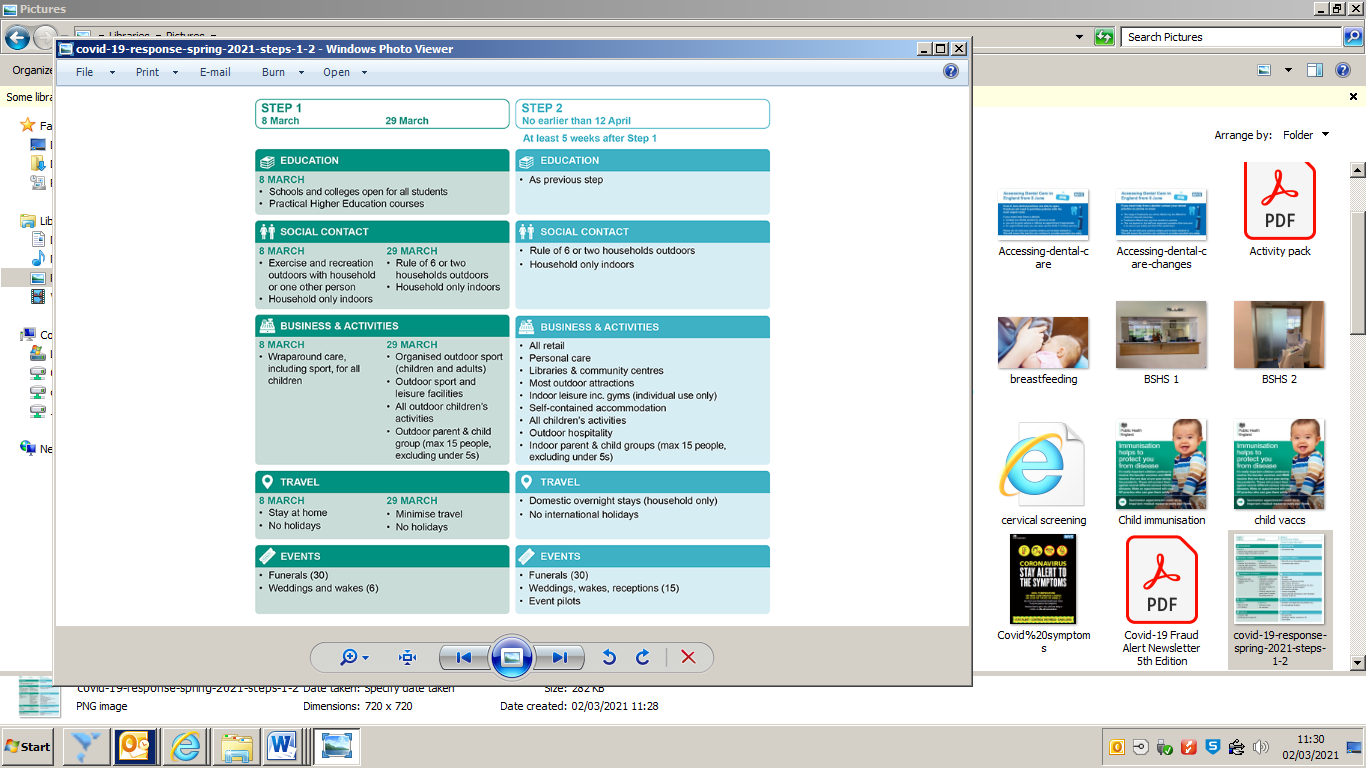 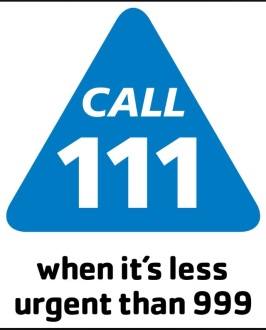 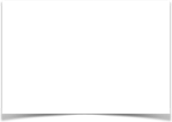 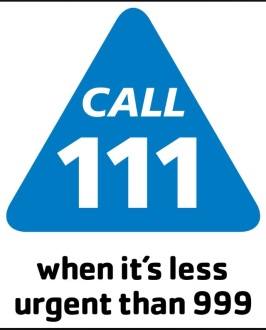 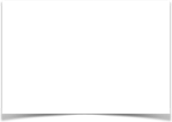 Coronavirus VaccineThe coronavirus (COVID-19) vaccine is safe and effective. It gives you the best protection against coronavirus. The COVID-19 vaccine is given as an injection into your upper arm.  It’s given in 2 doses and you will have the second dose 3-12 weeks after. For more information click on the link https://www.nhs.uk/conditions/coronavirus-covid-19/coronavirus-vaccination/coronavirus-vaccine	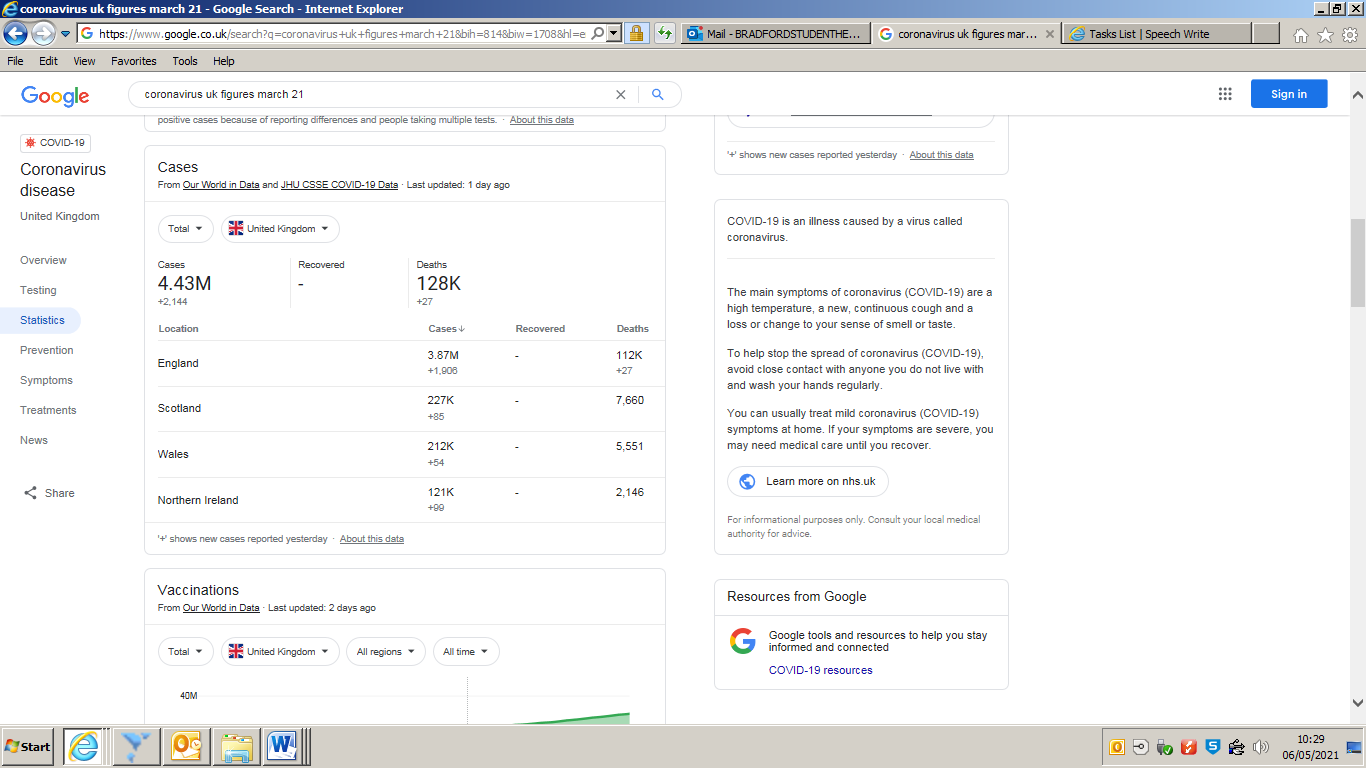 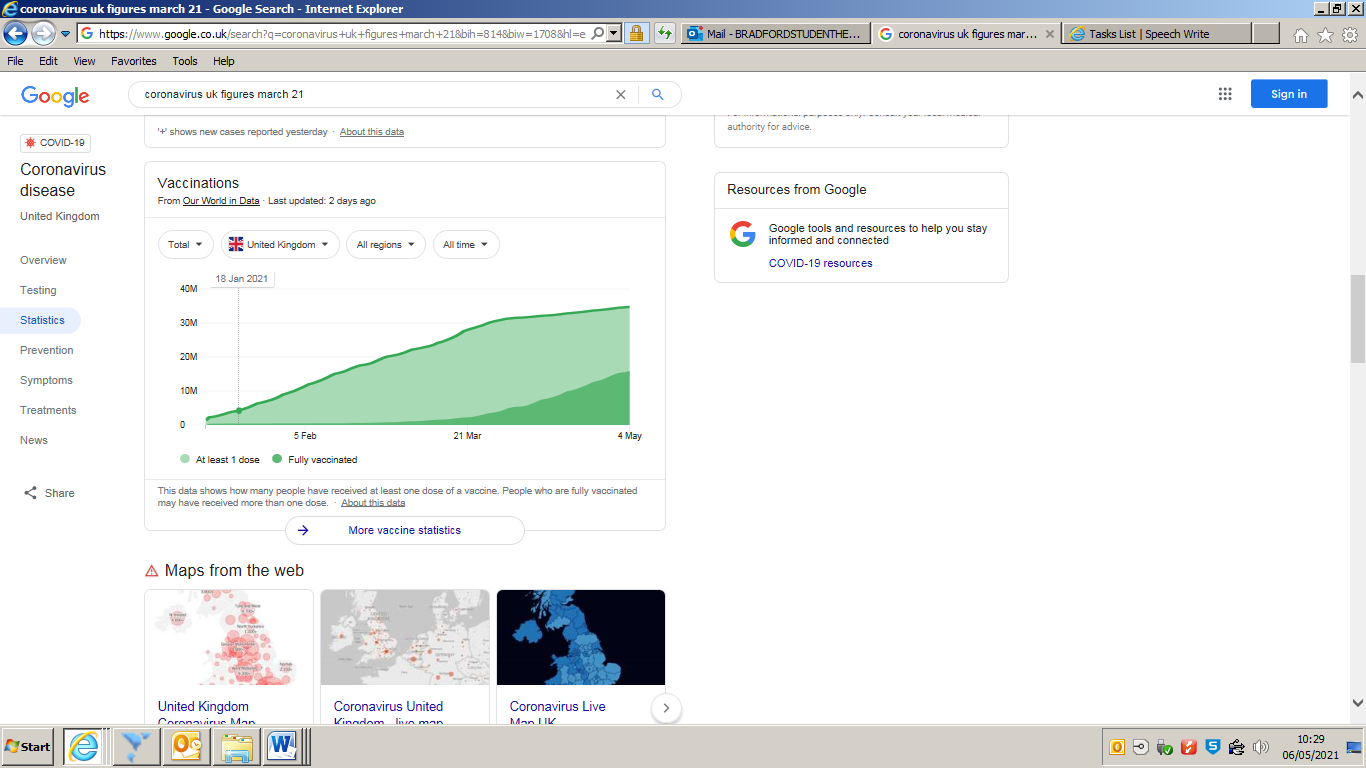 Awareness Days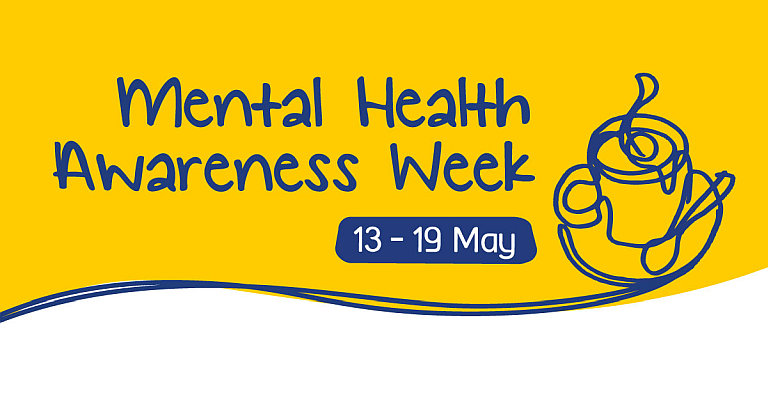 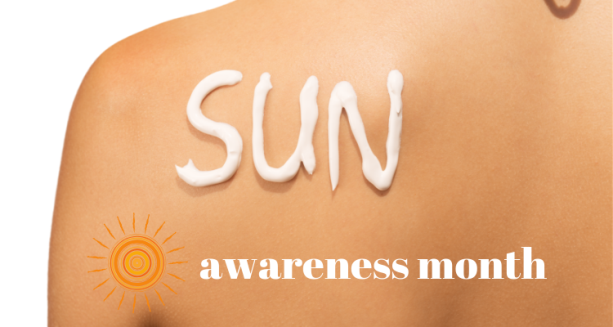 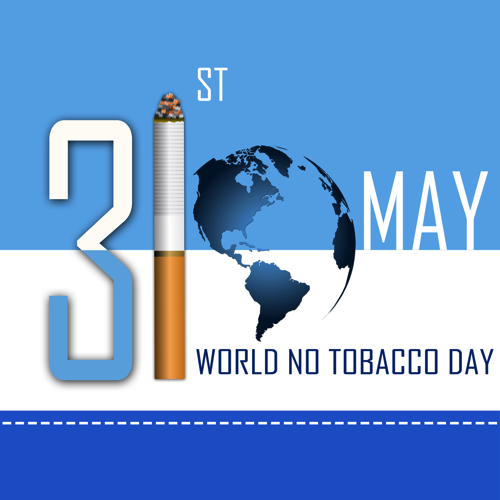 